 Student Name: __________________________Pd:   1     2	   3	   4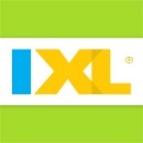 Date Assigned: Mon.2/25/19  	Date Due: Mon. 3/4/19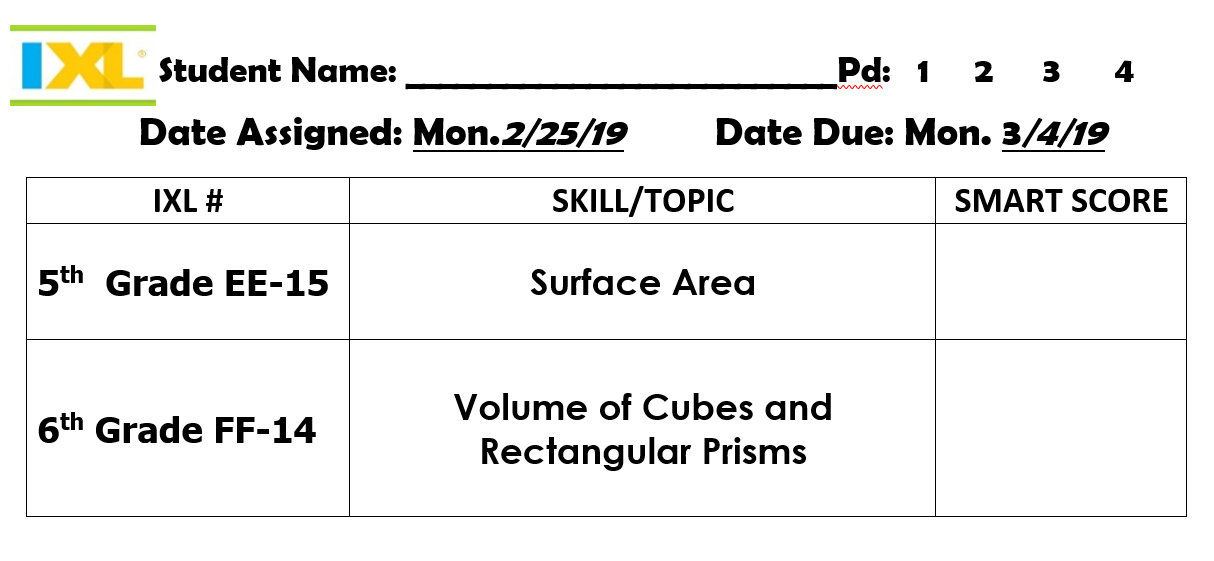 IXL #SKILL/TOPICSMART SCORE5th  Grade EE-15Surface Area6th Grade FF-14Volume of Cubes and Rectangular Prisms